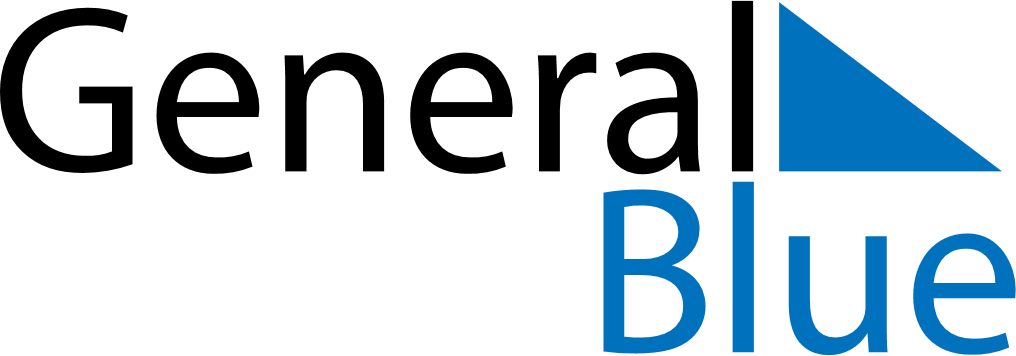 December 2020December 2020December 2020December 2020EcuadorEcuadorEcuadorMondayTuesdayWednesdayThursdayFridaySaturdaySaturdaySunday1234556789101112121314151617181919202122232425262627Christmas Day28293031New Year’s Eve